Технологическая карта непосредственной образовательной деятельностиФ.И.О. педагога   Котелина Наталья Геннадьевна_______________Должность  учитель начальных классов Полное название  ОУ (с указанием муниципального образования)  Муниципальное бюджетное общеобразовательное учреждение«Средняя общеобразовательная школа №80»Образовательная область Обществознание и естествознание Предмет Окружающий мир Тема Термоментр. Измерение температуры .Программа: Планета Знаний. Оборудование: учебник «Окружающий мир» 2 класс (Г.Г. Ивченкова, И.В. Потапов), рабочая тетрадь «Окружающий мир» 2 класс №1 (Г.Г. Ивченкова, И.В. Потапов), термометры для демонстрации и проведения практической работы, колбы, лабдиск.Цели непосредственно образовательной деятельности: Рассказывать о значении науки в жизни людей; приводить примеры разных наук. Объяснять назначение приборов и инструментов, выявить назначение, устройство, виды термометра и научить пользоваться термометром.Тип урока: открытие новых знанийЗадачи урока (деятельность урока):Актуализировать знания учащихся о способах познания окружающего мира.Создать условия для выявления обучающимися назначения термометра.Обеспечить изучение обучающимися устройства и правил пользования термометром.Учить читать и записывать показания термометра, организуя работу обучающихся в паре.Организовать самооценивание обучающимися работы на уроке.Форма урока: урок проходит по модели смешанного обучения. На этапе изучения нового материала класс делится на группы экспертов. Каждая группа получает свой маршрутный лист, в котором указана определенная область исследования.  Во время исследовательской работы группы по переменно работают: самостоятельно с учебником, в группе и с учителем. Время отведенное на каждый этап работы составляет 5-7 мин.  В конце урока материал представляется  классу, обеспечивая тем самым более полное изучение, так как каждая группа делала свои выводы.Содержание и технология урока:Приложение 1Лист фиксации результата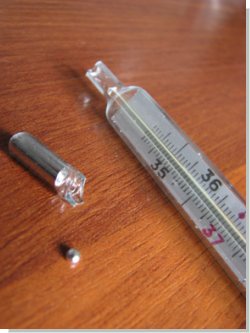 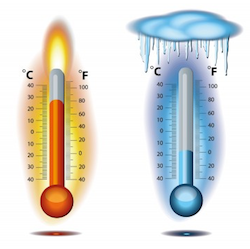 Лист фиксации результатаЛист фиксации результатаЭтапы НОДЗадачи этапаМетоды, приемы, формы взаимодействияДеятельность педагогаДеятельность учащихсяФормируемые предпосылки к учебной деятельности1.Актуализация знаний учащихсяВспомнить известные знания о способах познания окружающего мира.Фронтальный опрос- Что уже узнали на предыдущих уроках по данному разделу?- Какие основные методы познания окружающего мира?- С помощью чего фиксируются наблюдения, проводятся опыты?- Узнали названия разных наук, с помощью которых изучается окружающий мир.- Наблюдения, опыты.- С помощью приборов и инструментов.Познавательные(информационные:поиск и извлечение информации)Познавательные(обобщение)Коммуникативные (высказывания детей)Личностные (мотивация к изучению нового учебного материала)2.ЦелеполаганиеОпределить тему урока, поставить цель, учебные задачи- Какие наблюдения мы начали проводить в сентябре?- Какие наблюдения были произведены? (иллюстрации на доске)-Какие приборы инструменты помогли человеку сделать эти открытия?-Какое исследование должна провести мама перед купанием ребенка? Без какого инструмента, прибора она не сможет выполнить свое исследование?- Определите тему урока.- Обозначим цель урока, т. е. чему должны научиться, исходя из темы урока.- Что ещё требуется для предстоящей работы?- По деформированному плану обсудим и составим план предстоящей работы.1. Научиться читать и записывать показания термометра.2. Выявить назначение разных видов термометра.3. Знать правила для безопасного пользования термометром.4. Изучить устройство и принцип действия термометра.- Наблюдения за природой, погодой и трудом людей.- Наблюдения за космическими телами, исследования поверхности листа.-Микроскоп, телескоп-Проверить температуру воды. Без термометра не определить температуру воды.Дети определяют тему урока: «Измерение температуры».- Научиться пользоваться термометром и уметь записывать его показания.- Наметить план действий.Дети в ходе обсуждения под руководством учителя составляют план:1. Выявить назначение разных видов термометра.2. Изучить устройство и принцип действия термометра.3. Знать правила для безопасного пользования термометром.4. Научиться читать и записывать показания термометра.Коммуникативные (высказывания детей)Познавательные (умозаключение)Познавательные(информационные:поиск и извлечение информации)Регулятивные(принятие цели и постановка задач урока)Регулятивные (планирование действий)3. Изучение нового материала.Изучить устройство и принцип действия термометра. Развивать умения обобщать наблюдения, делать простейшие выводыГрупповая работа, поиск информации- Какую первую учебную задачу надо решить?- Температуру чего мы измеряем с помощью термометра?- Сегодня мы будем работать в группах. Каждой группе экспертов по изучению данного вопроса будет дана своя инструкция, которая лежит у вас на столе. Все исследования будут разные. Ваша задача четко следуя инструкции провести свое исследование и в конце урока рассказать всем о своем открытии (дети работают по маршрутным листам. У каждой группы свое задание. Группы обозначены цветом Приложение 1)Выявить назначение разных видов термометра.- Температуру воздуха, воды, тела человека или животных.Регулятивные(удержание цели урока)Познавательные (обобщение)Познавательные(информационные:поиск, фиксация, извлечение информации)Познавательные (сравнение)Познавательные(информационные:применение и представление информации)Коммуникативные(монологические высказывания)Познавательные(информационные:применение и представление информации)Коммуникативные(монологические высказывания)Регулятивные (оценка)Познавательные(вывод)Регулятивные(самоконтроль)Работа по коррекции исследований группИзучить устройство и принцип действия термометра. Развивать умения обобщать наблюдения, делать простейшие выводыГрупповая работа, поиск информации1 группа - Что общее в устройстве всех термометров?- Стеклянная трубка как правило заполнена подкрашенной специальной жидкостью.- Знаете ли вы, как называется маленькое деление шкалы?- Что необычного заметили на самой шкале ещё?- Чтобы понять эту запись, проделаем опыт, описание которого дано в учебнике.- Что вы заметили?- Какой вывод о принципе действия термометра можно сделать?Некоторые правила -Уличный термометр укрепляют на наружной стороне того окна, которое меньше всего нагревается солнцем.- Температуру по водному термометру   отсчитывают,  не вынимая его из воды.2 группаПроделайте опыт. Измерьте температуру тела одного из ребят вашей группы. Какой можно сделать вывод? Как измениться температура человека если он заболеет?-Подумайте, почему на шкале термометра для измерения температуры тела человека нет деления с отметкой 0?3 группаПроделайте опыт. Измерьте температуру сначала в первом стакане, затем во второмЧто вы заметили?- Какой вывод о принципе действия термометра можно сделать?Подумайте почему на термометре для измерения температуры воды нет отметки 0?-  Линейка (шкала), стеклянная трубка.- Градус: значок- Почему-то записаны одни и те же числа от нуля вверх и вниз.Работа в группе- В стакане с тёплой водой столбик поднимается, а в холодной воде – опускается.- Когда тепло или жарко столбик термометра поднимается выше 0, а когда на улице холодно столбик опускается ниже 0. 0 – граница тепла и холода.Дети обращаются к учебнику и читают правило в рамке.Работая в группе дети проводят опыты, наблюдения.Регулятивные(удержание цели урока)Познавательные (обобщение)Познавательные(информационные:поиск, фиксация, извлечение информации)Познавательные (сравнение)Познавательные(информационные:применение и представление информации)Коммуникативные(монологические высказывания)Познавательные(информационные:применение и представление информации)Коммуникативные(монологические высказывания)Регулятивные (оценка)Познавательные(вывод)Регулятивные(самоконтроль)4. Практикум по самостоятельному применению и использованию полученных знаний.Формировать первичные умения чтения и записи показаний термометра на основе самоконтроляФронтальная работа, работа в парах- Какие учебные задачи нами уже решены?- Какая 4-я задача?- Показания температуры выше 0 надо писать со знаком «+», а ниже 0 – со знаком « - «.Работа с моделью.- Прочитайте по-разному: + 8; - 11.- Выполните самостоятельно задание №16 в тетради.- Проверьте себя по эталону.- Задание тетради №18 выполните в парах.(дополнительно)Дети по плану фиксируют: 1, 2, 3.- Научиться читать и записывать показания термометра.- 8 градусов тепла или 8 градусов выше нуля.11 градусов холода или 11 градусов ниже нуля.Самостоятельная работа.Проверка по эталону.Работа в парах и взаимопроверка по эталону.Регулятивные(удержание цели урока)Познавательные(моделирование)Регулятивные(самоконтроль)5. РефлексияФормировать умения оценивать себя- Обратимся к поставленным задачам в начале урока. - Все ли учебные задачи решены? - Решение каких задач у вас вызвали затруднения? - Почему?- Пригодятся ли нам эти знания в жизни и почему?Оцените свою деятельность на уроке по следующим критериям:-Умею хорошо определять и записывать показания термометра.-Умею не очень хорошо, определять и записывать показания термометра, мне требуется помощь взрослых.- Умею определять, записывать показания термометра и могу научить брата, сестру, друга.Ответы детей.Ответы детей.Ответы детей.Самооценка обучающихся с помощью «волшебных линеечек».Регулятивные (удержание цели)Регулятивные (внесение коррективов)Личностные (компетентности в поступках и деятельности)Личностные (способность к самооценке на основе критерия успешности учебной деятельности)6. Домашнее задание по выбору.Дифференцированно, по выбору1. Задание №19 в печатной тетради.2. С помощью словаря объяснить, почему прибор называется «термометр».Дети осуществляют выбор задания.Личностные (познавательная активность)Этап работыСодержание ПримечаниеСамостоятельная работаУчебник стр. 24-25 (до вопросов)Прочтите статью в учебникеВнимательно прочтите несколько раз статью в учебникеРабота с учителемУточнение знаний, работа с материалом изученным по учебникуРабота в группеРассмотрите картинки. Сравните показания термометров. Что вы заметили? Как это показано на термометре?Составляя правила пользуйся наводящими вопросами:Как храним термометр? Почему?Кто пользуется прибором?Запишите свои выводы на общем листе работы группы.Составьте правила пользования термометром, которые подошли бы для всех типов прибора1 группаСравнивая показания двух термометров мы заметили, что на первом _________________________________, а на втором______________________. Можно сделать вывод, что зимой температура___________________, а летом_____________________________________________________________________________________Когда тепло или жарко столбик термометра ______________ _____ 0, а когда на улице холодно столбик __________________ 0. 0 – граница тепла и холода.Для того, чтобы избежать несчастных случаев, необходимо помнить следующие правила:____________________________________________________________________________________________________________________________________________________________________________________________________________________________________Этап работыСодержание ПримечаниеСамостоятельная работаУчебник стр. 24-25 (до вопросов)Прочтите статью в учебникеВнимательно прочтите несколько раз статью в учебникеРабота в группеПроделайте опыт. Измерьте температуру сначала в первом стакане, затем во второмЧто вы заметили?- Какой вывод о принципе действия термометра можно сделать?Подумайте почему на термометре для измерения температуры воды нет отметки 0?Запишите свои выводы на общем листе работы группы.Как изменяется показания столбика, почему?Работа с учителемУточнение знаний, работа с материалом изученным по учебнику3 группаВ стакане с тёплой водой столбик ____________________________ а в холодной воде – _________________.На термометре для измерения температуры воды нет отметки 0 потому, что _______________________________________________________________________________________________________________________________________________________________________________________________________________________________________________________________________________________Этап работыСодержание ПримечаниеРабота с учителемПовторяем правила пользования лабдиском (прибор для лабораторных исследований в начальной школе). Как понять что человек заболел?Какие  общие признаки мы можем наблюдать при заболеваниях?Как проверить , что температура человека не соответствует норме?Какая температура для человека считается нормальной, когда человек здоров?Самостоятельная работаУчебник стр. 24-25(до вопросов)Прочтите статью в учебникеВнимательно прочтите несколько раз статью в учебникеПроделайте опыт. Измерьте температуру тела одного из ребят вашей группы. Какой можно сделать вывод? Как измениться температура человека если он заболеет?-Подумайте, почему на шкале термометра для измерения температуры тела человека нет деления с отметкой 0? Запишите свои выводы на общем листе работы группы.2 группаТемпература тела человека________________________________________________.Если человек заболел, то его температура ____________________________________________________Мы думаем, что на медицинском термометре нет отметки 0 потому, что:__________________________________________________________________________________________________________________________________